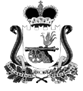                                                     АДМИНИСТРАЦИЯМУНИЦИПАЛЬНОГО ОБРАЗОВАНИЯ КАТЫНСКОГО СЕЛЬСКОГО ПОСЕЛЕНИЯ СМОЛЕНСКОГО РАЙОНА СМОЛЕНСКОЙ ОБЛАСТИ П О С Т А Н О В Л Е Н И Еот 14 марта 2018г.                                                                                     №34 Об утверждении актуализированнойсхемы теплоснабжения Катынскогосельского поселения Смоленскогорайона Смоленской областипоселения на 2019 год	В соответствии с Требованиями к порядку разработки и утверждения схем теплоснабжения, утвержденных постановлением Правительства РФ от 22.02.2012 №154 «О требованиях к схемам теплоснабжения, порядку их разработки и утверждения», федеральными законами от 27.07.2010 №190-ФЗ «О теплоснабжении, от 06.10.2003 № 131-ФЗ «Об общих принципах организации местного самоуправления в Российской Федерации», руководствуясь Уставом Катынского сельского поселения Смоленского района Смоленской области,АДМИНИСТРАЦИЯ МУНИЦИПАЛЬНОГО ОБРАЗОВАНИЯ КАТЫНСКОГО СЕЛЬСКОГО ПОСЕЛЕНИЯ СМОЛЕНСКОГО РАЙОНА СМОЛЕНСКОЙ ОБЛАСТИ     ПОСТАНОВЛЯЕТ:1. Утвердить актуализированную схему теплоснабжения Катынского сельского поселения Смоленского района Смоленской области на 2019 год.          2. Настоящее постановление подлежит обнародованию и размещению на официальном сайте Администрации Катынского сельского поселения Смоленского района Смоленской области в сети Интернет http://katyn.smol-ray.ru.3. Контроль за исполнением данного постановления и ответственность за актуализацию схемы теплоснабжения оставляю за собой.Глава муниципального образованияКатынского сельского поселенияСмоленского района Смоленской области                               В.Э.Трусов                    УТВЕРЖДЕНАпостановлением муниципального образованияКатынского сельского поселенияСмоленского района Смоленской областиот 14.03.2018 №34Актуализированная схема теплоснабжения Катынского сельского поселения Смоленского района Смоленской области на 2019 годБаланс тепловой энергии на котельных на 2019 годНаименование юридического лица, в собственности/аренде у которого находится источникНаименование источника тепловой энергииПолезный отпуск тепловой энергии потребителям, ГкалНормативные технологические потери в тепловых сетях теплоснабжающей организации, ГкалОтпуск тепловой энергии в сеть, ГкалРасход тепловой энергии на собственные нужды, ГкалВыработка тепловой энергии, Гкал Федеральное казенное учреждение здравоохранения санаторий "Борок" МВД РоссииКотельная ФУКЗ "Санаторий "Борок" МВД России9 9219210 01320110 214ООО "Коммунальные системы "Катынь", с. КатыньКотельная ООО "Коммунальные системы "Катынь", с. Катынь5658100566631516814ОАО "САРС-Катынь"Котельная ОАО "САРС-Катынь"9129091292189347ВСЕГО24 7081 0972580557026375